Quilt Design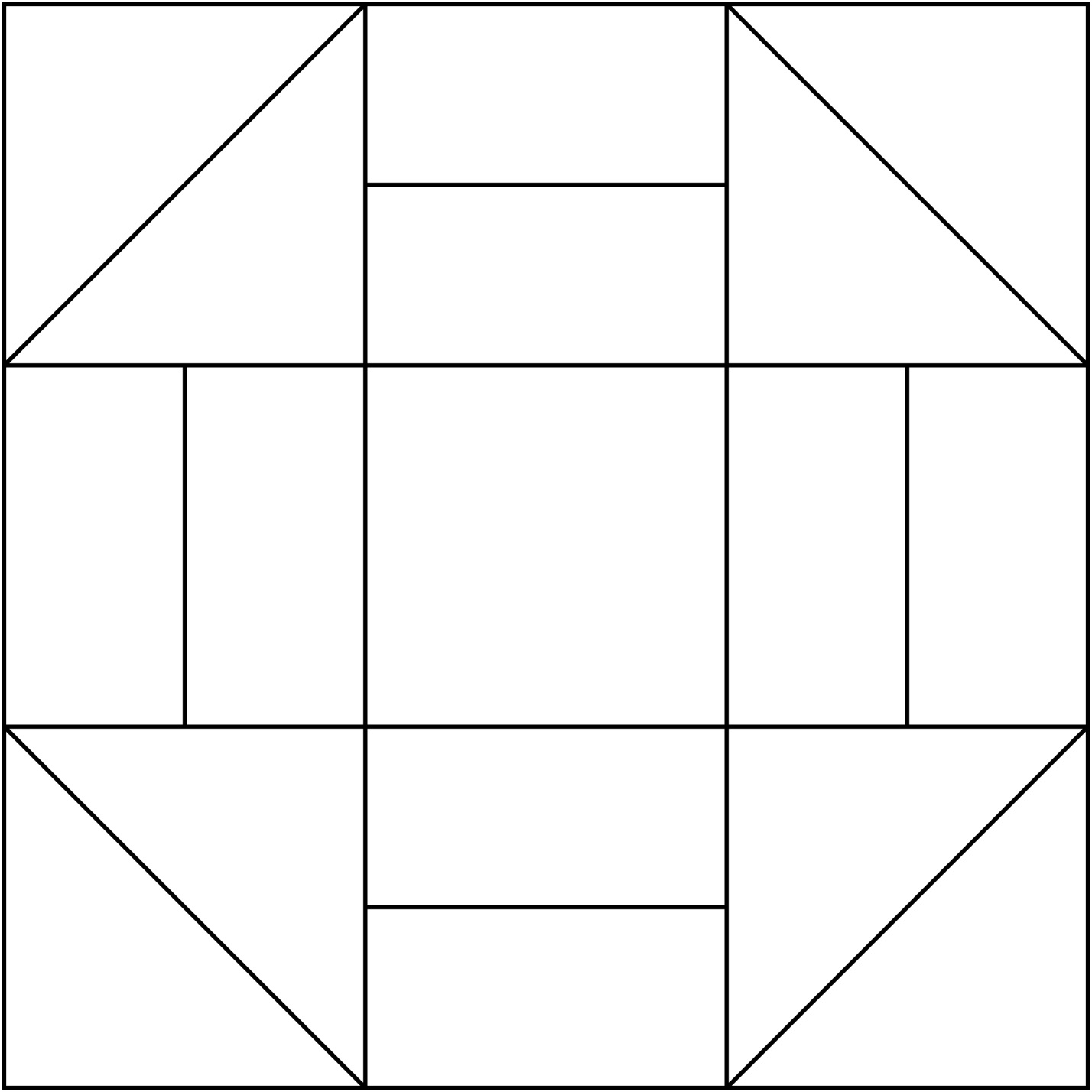 